Прототипы задания 241. Отрезки и  лежат на параллельных прямых, а отрезки   и   пересекаются в точке . Найдите , если , , .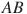 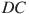 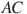 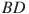 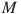 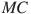 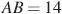 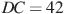 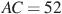 2. Прямая, параллельная стороне  треугольника , пересекает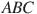 стороны    и    в  точках    и    соответственно.  Найдите  ,  если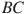 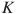 , . (Отв.42)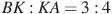 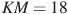 3.  Катеты прямоугольного треугольника равны 18 и 24. Найдите высоту, проведѐнную к гипотенузе.4.Точка  является основанием высоты, проведѐнной из вершины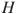 прямого  угла    треугольника    к  гипотенузе  .  Найдите  ,  если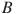 , . (Отв.12)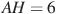 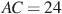 5. Прямая, параллельная основаниям трапеции , пересекает еѐ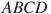 боковые стороны  и  в точках  и  соответственно. Найдите длину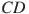 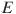 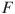 отрезка , если , , .( Отв.30)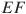 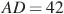 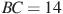 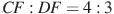 6. Найдите боковую сторону  трапеции , если углы  и  равны соответственно  и , а . (Отв.12)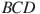 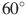 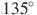 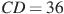 7. Биссектрисы углов  и  параллелограмма  пересекаются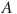 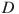 в точке, лежащей на стороне . Найдите , если . (Отв.22)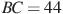 8. Расстояние от точки пересечения диагоналей ромба до одной из его сторон равно 15, а одна из диагоналей ромба равна 60. Найдите углы ромба. (Отв.60 и 120)9. Высота  ромба  делит сторону  на отрезки  и . Найдите высоту ромба. (Отв.6)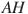 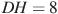 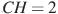 10. Биссектрисы углов  и  при боковой стороне  трапеции  пересекаются в точке . Найдите , если , . (Отв.26)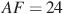 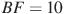 11. Отрезки и  являются хордами окружности. Найдите длинухорды , если , а расстояния от центра окружности до хорд  и  равны соответственно 12 и 5. (Отв.24)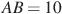 12. Углы  и  треугольника  равны соответственно  и .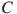 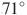 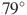 Найдите , если радиус окружности, описанной около треугольника , равен 8. (Отв.8)13. Вершины треугольника делят описанную около него окружность на три дуги, длины которых относятся, как 6:7:23. Найдите радиус окружности, если меньшая из сторон треугольника равна 12. (Отв.12)14. Окружность, вписанная в треугольник , касается его сторон вточках ,  и . Найдите углы треугольника , если углы треугольника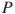  равны ,  и . (Отв.68, 66, 46)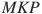 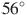 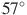 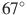 15.  Точка    является  основанием  высоты  ,  проведенной  из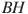 вершины прямого угла  прямоугольного треугольника . Окружность сдиаметром  пересекает стороны  и  в точках   и соответственно.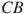 Найдите , если .  (Отв.14)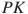 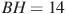 Прототипы задания 25Основания  BC  и  AD  трапеции  ABCD  равны соответственно 5 и 20,BD 10 . Докажите, что треугольники и подобны.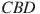 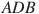 В выпуклом четырёхугольнике ABCD углы BCA и BDA равны. Докажите, что углы ABD и ACD также равны.Докажите, что отрезок, соединяющий середины оснований трапеции, делит её на две равные по площади части.На средней линии трапеции ABCD с основаниями AD и BC выбрали произвольную точку E . Докажите, что сумма площадей треугольников BEC и AED равна половине площади трапеции.Известно, что около четырёхугольника ABCD можно описать окружность и что продолжения сторон AB и CD четырёхугольника пересекаются в точке M . Докажите, что треугольники MBC и MDA подобны.Точка E — середина боковой стороны AB трапеции ABCD . Докажите, что площадь треугольника ECD равна половине площади трапеции.Высоты AA1 и BB1 остроугольного треугольника ABC пересекаются в точке E . Докажите, что углы AA1 B1 и ABB1 равны.Биссектрисы углов и параллелограмма ABCD пересекаются в точке E стороны BC . Докажите, что E — середина BC .В трапеции ABCD с основаниями AD и BC диагонали пересекаются в точке O . Докажите, что площади треугольников AOB и COD равны.В треугольнике  ABC с тупым углом  ACB проведены высоты  AA1  и BB1 .Докажите, что треугольникиA1CBиACBподобны.На стороне АС треугольника АВС выбраны точки D и E так, что отрезки AD и CE.  Оказалось, что отрезки BD и BE тоже равны. Докажите, что треугольник АВС — равнобедренный.12. Через	точку     пересечения	диагоналей	параллелограмма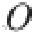 ABCD проведена прямая, пересекающая стороны AB и CD в точках P и T соответственно. Докажите, что BP  DT .Биссектрисы углов B и C трапеции ABCD пересекаются в точке O , лежащей на стороне AD . Докажите, что точка O равноудалена от прямых AB , BC и CD .Окружности с центрами в точках  I  и  J  пересекаются в точках  A и  B ,причём точки  I  и  J  лежат по одну стороны от прямой  AB . Докажите,что AB  IJ .15.Докажите, что медиана треугольника делит его на два треугольника, площади которых равны между собой.